«Всем детям должна быть обеспечена возможность определить себя как личность и реализовать свои возможности, в безопасных и благоприятных условиях……." 3 декабря Международный  День инвалидов. В нашей школе прошли классные часы посвященные  дню инвалидов. Среди обучающихся  школы прошла дискуссия по правам ребенка. Ребенок имеет право на дополнительную помощь со стороны государства,   если есть особые потребности (например,   у детей с ограниченными возможностями). Люди   с ограниченными возможностями здоровья занимаются спортом, пишут книги, становятся артистами, живут полноценной жизнью, реализую свои возможности.Дети были активны и заинтересованы, приводили примеры из жизни, как можно помочь людям  с ограниченными возможностями. 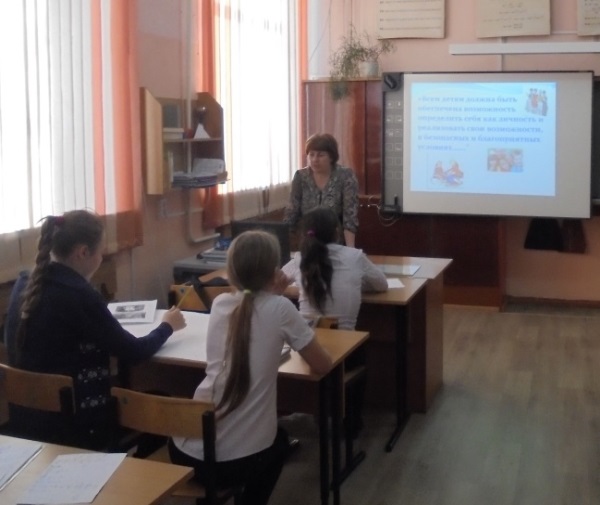 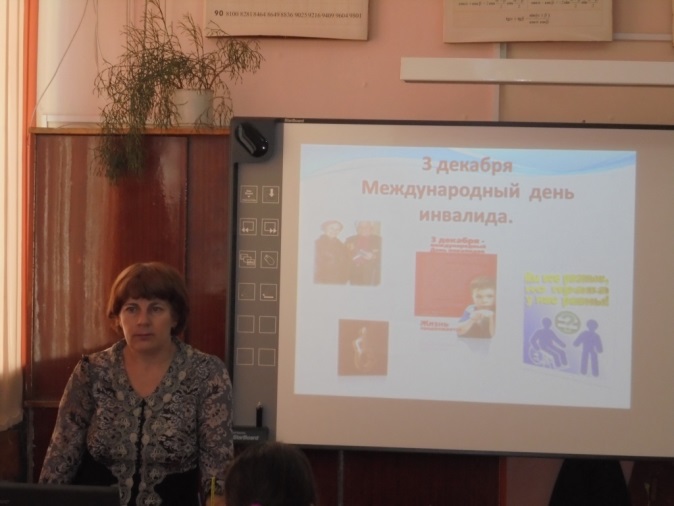 